‘’Latvijas valsts mežu un Valsts kultūrkapitāla fonda atbalstītās Zemgales kultūras programmas 2021’’N O L I K U M SVispārēja informācija.“Latvijas valsts mežu un Valsts Kultūrkapitāla fonda atbalstītā Zemgales Kultūras programma 2021”, turpmāk tekstā – Kultūras programma, ir Zemgales Plānošanas reģiona, turpmāk tekstā – ZPR, izstrādāta un īstenota kultūras programma, ko finansē valsts akciju sabiedrība ‘’Latvijas valsts meži’’ un Valsts kultūrkapitāla fonds, turpmāk tekstā – VKKF.Kultūras programmas līdzekļi tiek piešķirti konkursa kārtībā. Konkursu izsludina ZPR.Konkursa nolikumu, turpmāk tekstā – Nolikums, izstrādā ZPR, to apstiprina VKKF padome.Kultūras programmas mērķis ir veicināt Zemgales novadam raksturīgo kultūras vērtību saglabāšanu, popularizēšanu, attīstību un pieejamību plašai sabiedrībai, sniedzot ieguldījumu Latvijas kultūrvides līdzsvarotā un kvalitatīvā attīstībā.Kultūras programmas mērķa sasniegšanai tiek finansiāli atbalstīti reģionālas un vietējas nozīmes projekti, kuri tiek īstenoti Zemgalē un paredz: Zemgales kultūrtelpas vienmērīgu un līdzsvarotu attīstību, atbalstot kopienu iniciatīvas un veicinot sabiedrības līdzdalību kultūras pasākumos un projekta aktivitātēs;Zemgales un Sēlijas tradicionālās kultūras un kultūras mantojuma vērtību saglabāšanu, pārmantošanu un popularizēšanu;kultūras un radošo industriju attīstību reģionā, apvienojot tradicionālās prasmes, to laikmetīgās izpausmes un tehnoloģiju iespējas;veicināt profesionālās mākslas pieejamību reģionā, īpaši no centriem attālajās teritorijās.tradicionālo zināšanu un amata prasmju dokumentēšanu, izpēti, praktizēšanu, popularizēšanu un pārnesi.Projektu konkurss, iesniedzēji, ierobežojumi projektu iesniegšanai.2.1. Kultūras programmas projektu konkursā var piedalīties jebkura fiziska vai juridiska persona.2.2. Fiziska persona, piedaloties Kultūras programmas projekta konkursā, var saņemt atbalstu tikai zinātniski pētnieciska vai radoša darba veikšanai (piemēram, jaunu mākslas darbu radīšanai, aktuālu pētījumu veikšanai sociālajās un humanitārajās zinātnēs, pētniecisko rakstu sagatavošanai kultūras medijiem u.tml.), prasīt to tikai sev un saņemt kā autoratlīdzību. 2.3. Ja projektu iesniedz arī citos projektu konkursos, projekta iesniedzējam ir pienākums to norādīt projekta pieteikuma veidlapā, minot citā konkursā pieprasīto summu un finansējuma avotu. 2.4. Kultūras programmas projektu konkursā atbalstu var saņemt tikai tādi kultūras projekti, kurus plānots īstenot laika posmā no 2021. gada 05. maija līdz 2021. gada 15. decembrim (ieskaitot), bez pagarināšanas iespējām.Projektu iesniegšana.Kultūras programmas projektu konkurss tiek izsludināts ZPR mājaslapā internetā http://www.zemgale.lv. un VKKF mājas lapā www.kkf.lv. Konkursa pieteikuma veidlapa un  pieejami ZPR mājaslapā sadaļā‘’Kultūra’’, kā arī VKKF mājaslapā http://www.kkf.lv/, vai ZPR birojā, Jelgavā, Katoļu ielā 2b, 211. kabinetā (tālr. 63025828).Projektu pieteikumu saskaņā ar ZPR noteiktiem konkursa termiņiem var iesniegt:      3.2.1. personīgi Zemgales Plānošanas birojā Jelgavā, Katoļu ielā 2b, (ņemot vērā, ka valstī ir izsludināta ārkārtas situācija Covid-19 dēļ, projekta pieteikumu var atstāt ZPR pasta kastītē, 1.stāvā). 3.2.2. Nosūtot pa pastu (ar nosacījumu, ka pasta zīmogs ir 2021. gada 31. marts). Adrese: Zemgales Plānošanas reģions, Zemgales Kultūras programma 2021, Katoļu iela 2b, Jelgava, LV-3001. 3.2.3. nosūtot elektroniska dokumenta formā uz e-pastu: zpr@zpr.gov.lv ar norādi ‘’Latvijas valsts mežu un Valsts kultūrkapitāla fonda atbalstītā Zemgales kultūras programma 2021’’ (projekta iesniegumu iesniedzēja atbildīgā amatpersona paraksta projekta iesniegumu ar drošu elektronisko parakstu, apliecina ar laika zīmogu)3.3. Projekta pieteikums jāiesniedz arī elektroniski PDF formātā vienā failā, norādot projekta pieteikuma iesniedzēju un nosaukumu), nosūtot to līdz konkursa beigu termiņam uz e-pasta adresi zpr@zpr.gov.lvAttiecināmās un neattiecināmās izmaksas4.1. Kultūras programmas ietvaros nav noteikta minimālā un maksimālā projekta attiecināmo izmaksu summa.4.2. Kultūras programma ietvaros tiek noteiktas sekojošas neattiecināmās izmaksas:4.2.1. ārzemju braucieni;4.2.2. pasākuma dalībnieku ēdināšana;4.2.3. pašdarbības kolektīvu tērpu iegāde vai izgatavošana;4.2.4. balvas, prēmijas, dāvanas,4.2.5. pasākuma telpu un norises vietas noformējums.Projekta noformējums un saturs. 5.1 Projektu pieteikumi iesniedzami vienā eksemplārā, latviešu valodā, noformēti uz A4 formāta lapām, datorrakstā. Lai izvairītos no pārpratumiem:tekstam jābūt latviešu valodā, skaidri salasāmam;projekta pieteikums jāiesniedz caurauklots vai sakniedēs ar kniedētēja skavu;visām projekta lapām jābūt secīgi sanumurētām;lapas nedrīkst būt ieliktas atsevišķos plastikāta vāciņos, projektu noformēšanai nedrīkst izmantot iesiešanu ar spirāli, brošēšanu, laminēšanu un termoiesiešanu;dokumentiem, kas nav latviešu valodā, obligāti jāpievieno tulkojums (var būt bez notariālā apliecinājuma).Projekta pieteikums sastāv no:Projekta pieteikuma veidlapas (Pielikums Nr.1), kuru paraksta1) ja projekta iesniedzējs ir juridiska persona – pieteicēja organizācijas vadītājs un projekta vadītājs, to apstiprina ar iesniedzēja organizācijas zīmogu (ja tāds ir);2) ja projekta iesniedzējs ir fiziska persona – projekta vadītājs. ja projektam ir līdzfinansējums, jāpievieno tā sniedzēja apliecinājums par līdzfinansējuma nodrošinājumu projektam; projekta vadītāja lietišķās autobiogrāfijas (, kura sniedz informāciju par projektu vadīšanas pieredzi un profesionālajām iemaņām;iesniedzot ar izdevējdarbību saistītu projektu, jāpievieno manuskripts vai tā daļa (jānosūta elektroniski PDF formātā uz zpr@zpr.gov.lv, norādot iesniedzēju un projekta nosaukumu), kā arī iespieddarbu veicēju apstiprināta izdevumu tāme;iesniedzot projektus, kas saistīti ar kultūras pieminekļiem, Nacionālās kultūras mantojuma pārvaldes izsniegts atzinums par plānotajiem darbiem un esošās situācijas vizualizācija (fotogrāfijas);iesniedzot projektus, kas paredz semināru, darbnīcu, meistarklašu vai citu izglītojošu pasākumu organizēšanu, jāpievieno lektoru/pasniedzēju autobiogrāfijas (CV), kurās jānorāda tikai tā informācija, kas pierāda spēju piedalīties konkrētā projekta realizācijā;iesniedzot ar interneta mājas lapas izveidi vai pārveidošanu saistītus projektus, jāpievieno detalizēts mājaslapas struktūras apraksts un informācija par tās saturu un apjomu, uzturēšanas plānu pēc projekta beigām;iesniedzot projektus, kas paredz koncertu, izrāžu vai citu kultūras pasākumu organizēšanu sadarbības partnera norises vietā, jāpievieno apliecinājums no sadarbības iestādes;iesniedzot projektus, kas tiek īstenoti ik gadu ( festivāli, nometnes u.tml.), jāpievieno apraksts par pasākuma izaugsmi un jauninājumiem;ekspertu komisija var pieprasīt papildus informāciju par projektu.Projektiem var pievienot arī citus pielikumus pēc iesniedzēja ieskata.Projektu vērtēšanas administratīvie kritēriji. Iesniedzamajiem projektiem tiek noteikti šādi administratīvie kritēriji:projekts ir iesniegts noteiktajā termiņā;projekta pieteikuma noformējums un saturs atbilst šī nolikuma 5.punktā noteiktajām prasībām;projekta iesniegumā nav neatrunātu labojumu, dzēsumu, aizkrāsojumu, svītrojumu; projekta kopējā tāme ir aritmētiski pareiza;projekts nav realizēts līdz konkursa noslēgumam;projekta iesniedzējs ir savlaicīgi nokārtojis līdzšinējās saistības ar Zemgales kultūras programmu un VKKF;projekta pamatmērķis nav peļņas gūšana;projekts nav saistīts ar politisko partiju aktivitātēm.Projekti, kas neatbilst kādam no administratīvajiem kritērijiem, netiek izvērtēti un atbalstīti.Projektu vērtēšanas kvalitatīvie kritēriji. Iesniedzamajiem projektiem ir noteikti šādi kvalitatīvie kritēriji: projekts atbilst projektu konkursa mērķiem un uzdevumiem; projekta pieteikumā skaidri redzama sasaiste starp projekta mērķi, aktivitātēm un sasniedzamajiem rezultātiem; projekta aprakstā skaidri formulēta ideja, projekta mērķis, uzdevumi,  mērķauditorija, strukturēti izklāstīta projekta realizācijas gaita; projekta paredzamais rezultāts ir skaidri formulēts (projekta apraksts liecina, ka projektu iespējams īstenot tādā formā, kā tas izklāstīts aprakstā);atbalsta pretendentam ir atbilstoša spējas un pieredze projekta realizēšanā, (projekta vadītāja un komandas kompetence, atbilstoša izglītība, līdzšinējā darbības pieredze);projekta tāmes precizitāte un pamatotība (tāmē iekļautās pozīcijas tieši saistītas ar projekta aktivitātēm, tāme balstīta uz reālām izmaksām, tajā uzrādītas likumos noteiktās nodokļu summas, nav iekļautas nepamatotas izmaksas, izmaksas atbilst vidējām izmaksām konkrētajā nozarē, tās nav mākslīgi paaugstinātas); projekta ieguldījums reģiona kultūrvides līdzsvarotā attīstībā un saglabāšanā (prioritāri tiek atbalstīti projekti administratīvajās teritorijās, kuras atrodas tālu no kultūras centriem);projekta idejas novitāte (projekta ieceres unikalitāte iesniegto projektu kontekstā); sabiedrības ieinteresētība projekta realizācijā;7.1.10.ja nepieciešams, veikta iepriekšēja izpēte un pievienoti vizualizācijas materiāli;7.1.11. projekta pieteicēja spēja nepieciešamības gadījumā piesaistīt līdzfinansējumu.Projektu izvērtēšanas kārtība.Projektu atbilstību administratīvajiem kritērijiem izvērtē ZPR.Iesniegtos projektus atbilstoši kvalitatīvajiem kritērijiem izvērtē, par to atbilstību Zemgales Kultūras programmai lemj un priekšlikumus VKKF padomei par finansējuma sadali sagatavo Ekspertu komisija.Ekspertu komisiju veido trīs ZPR izvirzīti pārstāvji (dažādas kultūras jomas un reģionu pārzinoši eksperti), divi VKKF pārstāvji un viens valsts A/S „Latvijas valsts meži” pārstāvis.Ekspertu komisiju sešu cilvēku sastāvā apstiprina VKKF Padome. Ekspertu komisija ir lemttiesīga, ja sēdē piedalās ne mazāk kā četri tās locekļi. Ekspertu komisija pieņem , atklāti balsojot, ar vienkāršu balsu vairākumu. Ja balsis sadalās līdzīgi, izšķirošs ir komisijas priekšsēdētāja balsojums.Ja projektu ir iesniegusi juridiska persona, kuras štata vai ārštata darbinieks ir ekspertu komisijā, viņš nepiedalās diskusijā un lēmuma pieņemšanā par šo projektu.Ekspertu komisija var pieaicināt sēdēs piedalīties nozaru speciālistus un ekspertus bez balsojuma tiesībām.Lēmumu par finansējuma sadali pieņem VKKF padome, vadoties pēc Ekspertu komisijas priekšlikumiem. Projekta iesniedzēja tiesības un pienākumi.Projekta iesniedzējs pirms projektu iesniegšanas termiņa beigām var veikt izmaiņas iesniegtajā projektā, papildināt vai saņemt to atpakaļ.Ja iesniegtais projekts saņem Kultūras programmas finansējumu, projekta pieteicējam ir pienākums pēc ZPR atbildīgo darbinieku pieprasījuma sniegt visu ar projekta īstenošanu saistīto informāciju, lai ZPR varētu novērtēt projekta realizācijas kvalitāti un finanšu līdzekļu izmantošanas efektivitāti un lietderību.Persona, kura iesniedz projektu finanšu līdzekļu saņemšanai, piekrīt visiem projektu konkursa noteikumiem un ir atbildīga par projektā un tā pieteikumā norādīto ziņu patiesumu, kā arī par Latvijas Republikā spēkā esošo normatīvo aktu prasību ievērošanu, realizējot projektu.Nefinansēto projektu dokumentāciju iesniedzējs var saņemt atpakaļ gada laikā pēc konkursa termiņa beigām. Pēc šī termiņa neatbalstītie projekti tiek iznīcināti.Konkursa rezultāti.Konkursa rezultāti - finansēto projektu saraksti tiek publicēti ZPR mājaslapā http://www.zemgale.lv/  un VKKF mājaslapā http://www.kkf.lv/Atbildi par konkursa rezultātiem projekta pieteicējam pēc konkursa noslēguma nosūta uz projekta pieteikumā norādīto e-pasta adresi trīs nedēļu laikā pēc konkursa rezultātu apstiprināšanas VKKF padomē.Līguma slēgšana un atskaitīšanās kārtība.Finansējuma saņēmējam ir jānoslēdz finansējuma  par piešķirtā finansējuma saņemšanu. Finansējuma saņēmējs, slēdzot līgumu ar ZPR, iesniedz precizētu projekta finansēšanas tāmi. Tāmē drīkst būt uzrādītas tikai projekta pieteikumā norādītās pozīcijas ne lielākā apmērā par projekta pieteikumā pieprasīto finansējuma apjomu, ja ekspertu komisija, izskatot projektu, nav norādījusi piešķīrumu konkrētām tāmes pozīcijām. Līgums jānoslēdz ZPR noteiktajos termiņos. Par iespējamo līgumslēgšanas laika posmu projekta pieteicējs tiek informēts rakstiski, vienlaicīgi ar atbildi par konkursa rezultātiem.Finansējuma saņēmējs atskaitās ZPR par finansējuma izlietojumu līgumā paredzētā kārtībā un termiņā, kā arī saturiski par projekta norisi, iesniedzot atskaiti par piešķirtā finansējuma izlietojumu, izmantojot atskaites veidlapu, kas ir finansēšanas līguma sastāvdaļa.ZPR kā Kultūras programmas administrētājs, saskaņā ar savstarpēji noslēgto kultūras programmas finansēšanas līgumu, iesniedz VKKF atskaiti par Kultūras programmas izlietojumu un realizācijas gaitu.Pielikums 1Latvijas valsts mežu un Valsts kultūrkapitāla fonda atbalstītās Zemgales kultūras programmas 2021’’ nolikumamPIETEIKUMA IESNIEDZĒJS1.1. Vispārīgie dati1.2. Bankas rekvizīti2. PROJEKTA APRAKSTSProjekta īss kopsavilkums (īsa anotācija, norādot mērķi un paredzamo rezultātuProjekts paredz sasniegt šādus Zemgales kultūras programmas 2021 uzdevumus (atbilstošos atzīmēt, X):Projekta nepieciešamības pamatojums, iepriekš veiktais Projekta mērķis un uzdevumi Projekta realizācijas vieta (minēt pilsētu/novadu, arī pagastu)Detalizēts projekta realizācijas gaitas apraksts/aktivitātes (secīgs, aprakstošs izskaidrojums kas, kāpēc, kad, kur tiks darīts projekta ietvaros) Projekta īstenošanas laika plāns (ar ‘’X’’ atzīmējiet attiecīgos mēnešus)Projekta mērķauditorija (arī skaitliski)Projekta rezultāti (kvantitatīvie un kvalitatīvie rādītāji, ko no projekta iegūs mērķauditorija, projekta īstenotājs)Projekta publicitāte (kā tiks atspoguļota projekta gaita, kādi informācijas kanāli tiks izmantoti, lai informētu sabiedrību par projektu, tā norisi)Informācija par projekta īstenotājiem:Projekta īstenotāji (projekta dalībnieki- radošā grupa, pasniedzēji, projekta partneri, viņu uzdevumi projektā)  Projekta vadītājs (CV pielikumā) Informācija par citām projektā iesaistītām personāmpROJEKTA budžets(Sastādīts atbilstoši LR nodokļu likumdošanai, tā pamatojums, plānotie finanšu avoti un iespējamie ieņēmumi, projekta realizācijai jau esošie finanšu un materiālie resursi. Atsevišķi jānorāda konkursā prasītais finansējums un tā pozīcijas)* Aprēķinā jānorāda arī visi normatīvajos aktos noteiktie atbilstošie nodokļi ( PVN, IIN, VSAOI, u.tml.)PROJEKTAM PIEVIENOTIE PIELIKUMI UN PAPILDMATERIĀLI (pievieno projekta iesniedzējs pēc saviem ieskatiem)1)...2)...FIZISKAS PERSONAS APLIECINĀJUMS (aizpilda tikai, ja projekta iesniedzējs ir fiziska persona, atbilstošo atzīmēt ‘’X’’)Lūdzu norādīt, vai Jūs atbilstat kādam no zemāk minētajiem punktiem, ko nosaka likums “Par valsts sociālo apdrošināšanu” 6.panta 13.daļu:1) ir sasniegts vecums, kas dod tiesības saņemt valsts vecuma pensiju,2) ir piešķirta valsts vecuma pensija (tai skaitā priekšlaicīga),3) ir I vai II grupas invaliditāte,4) pastāvīgā dzīvesvieta  (deklarētā) nav Latvijas Republikā."APLIECINĀJUMI UN PARAKSTIPiekrītu visām projektu konkursa Nolikumā noteiktajām prasībām un ar parakstu apliecinu, ka:ievērotas Latvijas Republikas normatīvo aktu (t.sk. Autortiesību likuma, Publisko iepirkumu likuma) prasības;projektā un pielikumos norādītas ziņas ir patiesas.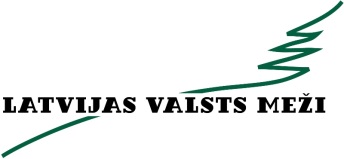 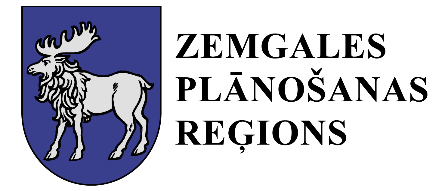 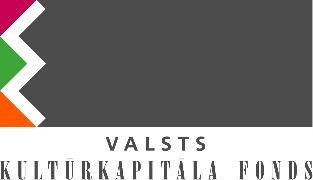 Latvijas valsts mežu un Valsts kultūrkapitāla fonda atbalstītāsZemgales kultūras programmas 2021 PIETEIKUMA VEIDLAPA
Projekta nosaukums: ZKP 2021 pieprasītais finansējums: _________EUR  Projekta realizācijas laiks Sākuma datums___.____.____________ Beigu datums____.____.__________Projekta iesniedzējs (organizācijas nosaukums)Pilns organizācijas juridiskais nosaukums / fiziskās personas vārds, uzvārds Nodokļu maksātāja reģistrācijas Nr. fiziskai personai - personas kods, lūdzu norādīt, ja esat saimnieciskās darbības veicējsOrganizācijas juridiskā adrese / fiziskai personai deklarētā adresePasta adrese (aizpildīt, ja atšķiras no juridiskās vai deklarētās adreses)Organizācijas vadītājs(vārds, uzvārds, amats)Tālruņa numursE-pasta adreseInterneta mājaslapaKonta numursBankas kodsBankas nosaukums(ne vairāk kā 500 zīmes.)Zemgales kultūrtelpas vienmērīgu un līdzsvarotu attīstību, atbalstot kopienu iniciatīvas un veicinot sabiedrības līdzdalību kultūras pasākumos un projekta aktivitātēsZemgales un Sēlijas tradicionālās kultūras un kultūras mantojuma vērtību saglabāšanu, pārmantošanu un popularizēšanukultūras un radošo industriju attīstību reģionā, apvienojot tradicionālās prasmes, to laikmetīgās izpausmes un tehnoloģiju iespējasveicināt profesionālās mākslas pieejamību reģionā, īpaši no centriem attālajās teritorijāsTradicionālo zināšanu un amata prasmju dokumentēšana, izpēte, praktizēšana, popularizēšana un pārnese”(ne vairāk kā 1 lpp.)(ne vairāk kā ½ lpp.)(ne vairāk kā 2 lpp.)Aktivitātes nosaukums (atbilstoši 2.6. punktā norādītajām aktivitātēm)Kalendārais mēnesis 2021Kalendārais mēnesis 2021Kalendārais mēnesis 2021Kalendārais mēnesis 2021Kalendārais mēnesis 2021Kalendārais mēnesis 2021Kalendārais mēnesis 2021Kalendārais mēnesis 2021Kalendārais mēnesis 2021Aktivitātes nosaukums (atbilstoši 2.6. punktā norādītajām aktivitātēm)56789101112(ne vairāk kā ½ lpp.)Projekta mērķauditorija skaitliski  __________(ne vairāk kā 1 lpp.)(ne vairāk kā ½ lpp.)(ne vairāk kā 1 lpp.)Vārds: Uzvārds: Telefona Nr.: E-pasts: Vārds:Uzvārds:Amats projektā:Darba pieredze kultūras jomā:Vārds:Uzvārds:Amats projektā:Darba pieredze:Nr.p.k.Izdevumu pozīcijas nosaukums * (izdevumiem jāatbilst projekta apraksta 2.6 un 2.7. punktā noradītajām aktivitātēm)Izdevumikopā, EURNo ZKP 2020 pieprasītais finansējums, EURLīdzfinasē-jums, EURLīdzfinansējuma avots (‘’pašu finansējums’’ vai ‘’cits finansētājs’’ (ja cits- norādīt finansētāju)Plānotie ieņēmumiKopā EUR :%100XXXJāNēDatumsProjekta vadītāja parakstsDatumsAtbildīgās organizācijas vadītāja paraksts(Zīmogs, ja attiecināms)